附件1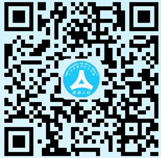 2024年龙游县公证处招引紧缺人才报名表姓  名性别民族出生年月出生年月照片政治面貌及入党时间户籍所在地户籍所在地婚姻状况婚姻状况照片身份证号手机号码手机号码照片家庭住址报考单位及岗位报考单位及岗位学习情况全日制教育全日制教育毕业时间、院校及专业毕业时间、院校及专业毕业时间、院校及专业毕业时间、院校及专业学习情况在职教育在职教育毕业时间、院校及专业毕业时间、院校及专业毕业时间、院校及专业毕业时间、院校及专业法律执业资格证类别取得时间法律执业资格证类别取得时间法律执业资格证类别取得时间公证员执业证取得时间公证员执业证取得时间公证员执业证取得时间公证员执业证取得时间现工作单位及岗位现工作单位及岗位聘用后是否服从分配聘用后是否服从分配聘用后是否服从分配学习工作简历（从高中开始）（从高中开始）（从高中开始）（从高中开始）（从高中开始）（从高中开始）（从高中开始）（从高中开始）（从高中开始）（从高中开始）奖惩情况主要家庭成员及重要社会关系称谓称谓姓名姓名政治面貌政治面貌工作单位及职务工作单位及职务工作单位及职务工作单位及职务主要家庭成员及重要社会关系主要家庭成员及重要社会关系主要家庭成员及重要社会关系诚信声明兹保证以上所填信息属实，如有不实，愿承担相应责任。                        本人签名：              年   月   日兹保证以上所填信息属实，如有不实，愿承担相应责任。                        本人签名：              年   月   日兹保证以上所填信息属实，如有不实，愿承担相应责任。                        本人签名：              年   月   日兹保证以上所填信息属实，如有不实，愿承担相应责任。                        本人签名：              年   月   日兹保证以上所填信息属实，如有不实，愿承担相应责任。                        本人签名：              年   月   日兹保证以上所填信息属实，如有不实，愿承担相应责任。                        本人签名：              年   月   日兹保证以上所填信息属实，如有不实，愿承担相应责任。                        本人签名：              年   月   日兹保证以上所填信息属实，如有不实，愿承担相应责任。                        本人签名：              年   月   日兹保证以上所填信息属实，如有不实，愿承担相应责任。                        本人签名：              年   月   日兹保证以上所填信息属实，如有不实，愿承担相应责任。                        本人签名：              年   月   日资格初审初审人：          年   月   日初审人：          年   月   日初审人：          年   月   日初审人：          年   月   日初审人：          年   月   日资格复核资格复核复核人：              年   月   日复核人：              年   月   日复核人：              年   月   日